Publicado en Sevilla el 21/05/2024 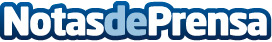 El campo se apunta a los plásticos BIO: la demanda se dispara en las últimas campañas La empresa andaluza Reyenvas, referente en el sector, ha incrementado un 160% su producción de soluciones biodegradables y compostablesDatos de contacto:Angela CañalAgencia MD Comunicación+34 670 94 85 70Nota de prensa publicada en: https://www.notasdeprensa.es/el-campo-se-apunta-a-los-plasticos-bio-la Categorias: Nacional Andalucia Extremadura Castilla y León Ecología Industria Alimentaria Sostenibilidad Industria Otras Industrias Innovación Tecnológica http://www.notasdeprensa.es